Annex 1 – Grant proposal form 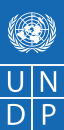 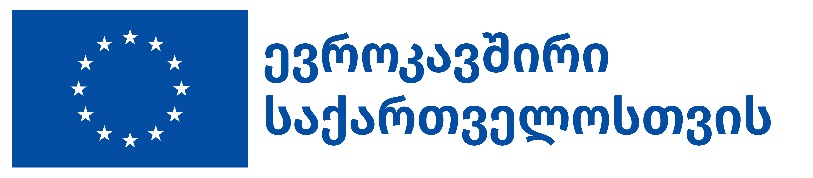 Section 1. General Information Section 2.  Grant description and implementationIn this part, please provide information on problems that your grant proposal is designed to address as well as about activities, expected outcomes and compliance with the set criteria. 10. Budget – Please complete and submit budget form separately (Annex 3)While putting together a budget please consider the following:You can add activities and sub-activities as neededProposed budget must not include overhead costsUNDP funded projects/grants are exempt from VAT, therefore a proposed budget must not include vat tax Section 3.  List of past projectsList maximum five similar projects/grants implemented by the applicant organization in the past four years (especially those implemented in target regions/municipalities)Note: In case of CSO coalitions, please provide the list of past projects for each co-applicant CSO as well.Section 4. RecommendationsPlease, indicate the contact information of two persons (local authorities, donors, etc.), who can provide recommendations for the primary applicant. □ The head of the organization hereby confirms that s/he has read conditions outlined in this form □ The head of the organization hereby confirms that s/he will be responsible for implementing the grant if the applicant is awarded with the grant Date of submission:Signature of the head of the organization:Stamp of the organisation:Name of the Applicant and Contact Information Name of the Applicant and Contact Information Name of the Applicant and Contact Information Grant titleInformation about the Primary Applicant CSOName:Identification number:Registration date:Place of registration:Address:Email:Name:Identification number:Registration date:Place of registration:Address:Email:Contact information of the person in charge of the grant in the primary applicant CSONameContact information of the person in charge of the grant in the primary applicant CSOMailing addressContact information of the person in charge of the grant in the primary applicant CSOWork landlineContact information of the person in charge of the grant in the primary applicant CSOMobileContact information of the person in charge of the grant in the primary applicant CSOE-mailInformation about Co-applicant CSO(s), if anyName:Identification number:Registration date:Place of registration:Address:Email:(please, include all co-applicant organizations)Name:Identification number:Registration date:Place of registration:Address:Email:(please, include all co-applicant organizations)Information about partner local government Municipality:Address:Contact information: (please, include all partner municipalities)Municipality:Address:Contact information: (please, include all partner municipalities)Grant target locations: region/municipalities/communitiesOverall objective of the grant (max. 50 words)Brief summary of grant activities and results (max.100 words)Target groups and estimated number of direct and indirect beneficiariesTarget groups:…Direct beneficiaries:Indirect beneficiaries: Target groups:…Direct beneficiaries:Indirect beneficiaries: Duration of the grant (max. 8 months), tentative start and end datesTotal budget (GEL) Requested from UNDP (GEL)Share of co-funding and source, if any (GEL and %)1. Background and capability of the applicant (max. 250 words)Please provide the background information and previous experience of the applicant(s) in the relevant field and the capability to implement similar grant projects. Explain why the grantee is uniquely suited to deliver on the objectives.2. Problem statement (max. 250 words)Describe the existing situation and highlight major challenges that the grant will respond to. 3. Grant objectives and strategy (max. 500 words) Please specify the objectives to be achieved within the implementation of the grant.Please clearly indicate the objective(s) of the Call for Proposals that is addressed by your grant proposal (for the list of objectives, see: section 2 – the goal of the call for proposals)Please describe your strategy for resolving the above-described problems and how it will contribute to the achievement of the objectives of the Call for Proposals.4. Planned activities and outputs (max. 600 words)Please describe outputs and specific activities to be implemented under each output.5. Grant beneficiaries (max. 300 words)Please define grant target groups, direct and indirect beneficiaries, age and gender distribution, their needs and constraints, and state how the grant will address these needs.6. Expected impact and sustainability (max. 300 words)Describe the impact that the grant will bring in a long-term perspective on municipal service delivery. Please clearly identify how the sustainability of positive results will be ensured, sustained and expanded after the completion of the grant. 7. Risk analysis and mitigation strategies  Please describe potential risks which may affect the implementation of the grant, and measures for mitigation/management of such risks. 8. Work planState activities that will be completed with the grant funds. Use as many activity lines as necessary.Define the time periods relevant for the grant and indicate when specific activities are expected to be completed. Typically, time periods relate to interim and final reporting periods, e.g., if the grant implementation period is eight months from 1 July 2024 to 28 February 2025, Time Period 1 can be first four months (1 July 2024 – 31 October 2024), Time Period 2 – 1 November 2024  – 28 February 2025.3     Indicate the budget amounts in the grant currency (GEL).9. Performance TargetsState the indicators for measuring results that will be achieved using the grant. At least one indicator per activity is required. More can be used if useful to fully measure the results that are expected to be achieved:Dates of implementationProject titleBrief description (the objective and achieved results)BudgetSource of funding Name, SurnamePositionOrganizationTelephoneE-mail